Sports Premium (September 2018 – July 2019) 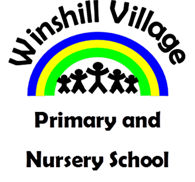 Back ground of the fundingIn April 2013 the Government announced new funding of 150 million for Physical Education (PE) and Sport often referred to as a Sport Premium. This funding is to be used to improve the quality and breadth of PE and Sport provision. We are committed to using this resource in developing our PE curriculum, our participation in competitive sports and games, and investing in our pupils’ lifelong health.When asked about the ‘Sport Premium’ at its launch, Lord Coe reflected: When I stood up in Singapore in 2005, I spoke of London’s vision to connect young people with the inspirational power of the Games so they are inspired to choose sport. By focusing on primary schools, we have the opportunity to use sport and physical activity to shape the daily lives of young people. I know from my own experience what an impact teachers and their engagement can have on the lives of young people. (Lord Coe)Our aims for the use of Sports Funding:To improve the quality of teaching in Sports and PE.To increase fitness levels for all pupils.To increase skill levels in PE.To enable pupils to have the opportunity to try a range of sports and sporting activities in order to stimulate their interest and enthusiasm in PE and fitness.To increase an aware of mental health and well-being for all pupils.To ensure all children leaving primary school can swim competently.Anticipated funding for this year is £17,640. This money is used to support our vision and high aspirations for sports.Key Objective and anticipated benefitsSpecific year group/keypersonnel to be targetedTime ScaleCosting1. Provide greater extra-curricular sportingopportunities for all pupils.Employ sports specialistsin order to provide a wider variety of lunchtime and  after school clubs and inspire our children to undertake before and after school sport; more children will be able to participate in competitive and non-competitive physical activity.Pupils in all year groupsAll Year£10,0002. Ensure T&L of PE is of the highest quality.The aim is to improve quality of teaching in order to make lessons more inclusive and to increase pupil progress.Staff to observe high quality PE lessons by the specialist teachers within JTMAT.Conduct ‘pupil voice’ meetings where pupils’ views onPE are listened to.TeachersSupport staffPupils in all year groupsObservations£1000 – supply costs to cover release of teacher/training costs3. Improve the P.E equipment that the pupils have access to in order to improve specific skills in a range of sporting areas.P.E. co-ordinator will audit the P.E. equipment and order new equipment as and when necessary, for the sports that we are taking part in. Football  strips will be needed to take part in sporting events.PE Co-ordinatorAll teachersPupils in all year groupsEnd of Spring term£1000 cover costs to audit resources and provide new resources4. Enhance the playtime experience by makingplaytimes and lunchtimes more active.New lunch time sports equipment has been purchased. Playground markings to be introduced.More equipment to be purchased to replenish stock and provide a wide variety of activities to encourage fitness during playtimes and lunch times.Walsall coach to provide lunch clubsPupils from all yeargroupsEnd of Springterm£500 to replenishstock for lunchtimes5. Support school sport in JTMAT.A percentage of the premium will be used to support the successful participation of sports in JTMAT.All pupils in schoolTeaching staffEnd of theSummer term.£1000 – extrastaffing, transport to attend events7. Ensure all children can swim 25 metres.All children to participate in block swimming lessons including water safety.All teachersSummer term£4000